ZAPROSZENIESerdecznie zapraszamy uczniów szkół ponadgimnazjalnychz Radomia do wzięcia udziałuwMiędzyszkolnym Konkursie Czytelniczym z języka angielskiego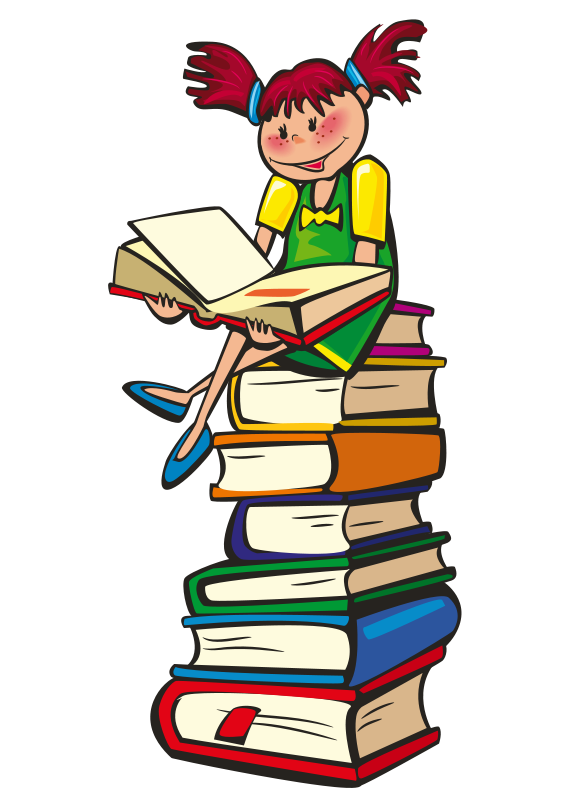 „KEEN ON ENGLISH READING’2016”      Konkurs odbędzie się w Zespole Szkół Spożywczych i Hotelarskich w Radomiu( szczegóły  w załączonym regulaminie)Regulamin Międzyszkolnego Konkursu Czytelniczego z Języka Angielskiego
„KEEN ON ENGLISH READING’2016”      Konkurs organizowany jest przez Zespół Szkół Spożywczych i Hotelarskich . Współorganizatorem konkursu jest II LO im. M. Konopnickiej w Radomiu.Koordynatorem konkursu jest mgr Emilia Zwęglińska  i Eliza Bogdańska– nauczyciele języka angielskiego. Cele konkursu:Popularyzacja czytelnictwa wśród młodzieży.Doskonalenie umiejętności wyszukiwania informacji.Doskonalenie znajomości języka angielskiego i motywowanie do dalszej nauki.Edukacja kulturalna.Nawiązanie współpracy ZSSiH z II LO im. M. Konopnickiej w Radomiu.Organizacja konkursu:         1.    Konkurs odbędzie się w dniu 30.05.2016 roku  w ZSSiH w Radomiu przy ul. Armii Ludowej 1.         2.    Zgłoszenia dokonuje nauczyciel (opiekun młodzieży) poprzez przesłanie przygotowanej przez                  organizatora karty zgłoszenia drogą mailową na adres emiliarudecka@op.pl do dnia 23.05.2016r.        3.    Konkurs jest dwuetapowy: I etap – szkolny,  II etap – finał konkursu.        4.    W skład jury wchodzą: nauczyciele języka angielskiego oraz doradca metodyczny RODoN-u.        5.    Zakończenie konkursu (wręczenie nagród i dyplomów) następuje w dniu konkursu.        6.    Decyzje komisji konkursu są ostateczne.Zasady udziału:        1.    Udział uczniów w konkursie jest dobrowolny.        2.    Niestawienie się ucznia na konkurs w dniu przeprowadzenia konkursu jest równoznaczne z rezygnacją                        z udziału w konkursie.        3.    Nie przewiduje się żadnych terminów dodatkowych dla poszczególnych etapów konkursu.        4.    Organizator zastrzega możliwość odwołania konkursu na każdym etapie.Przebieg konkursu:Forma konkursu-test składający się z pytań zamkniętych i otwartych na podstawie przeczytanych lektur:-do etapu szkolnego „Frankenstein” Marry Shelley-do finału konkursu  „Frankenstein” Marry Shelley  oraz „The Picture of Dorian Gray” Oscara Wilde’aLiteratura konkursowa dostępna jest  formie e-booka na stronie internetowej www.booksshouldbefree.com  oraz w bibliotece szkolnej w ZSSiH i II LO w Radomiu. Do II etapu konkursu zakwalifikowani są uczniowie po przeprowadzeniu                 eliminacji szkolnych i wytypowaniu max. 10 osób ze szkoły.Kryteria oceny i nagrody:Jurorzy oceniają znajomość treści i słownictwa podanych lektur.   Nagrody rzeczowe zostaną przyznane trojgu najlepszym uczniom. Każdy uczestnik etapu finałowego otrzyma dyplom uczestnictwa w konkursie. Nauczyciele opiekunowie otrzymają podziękowania.Informacje na temat konkursu będą zamieszczone na szkolnej stronie internetowej www.zssih.radom.com     oraz na www.2lo.radom.pl Informacji na temat konkursu udziela:Emilia Zwęglińska  (ZSSiH), e-mail: emiliarudecka@op.plEliza Bogdańska( II LO), e-mail: elizabogdanska@interia.pl Pieczątka Szkoły                                                                                                                                     KARTA ZGŁOSZENIAMiędzyszkolny Konkurs Czytelniczy z Języka Angielskiego
„KEEN ON ENGLISH READING’2016”Data przeprowadzenia eliminacji szkolnych: …………….………….…..Liczba uczniów biorących w nich udział:        ……………………….……Nazwa szkoły: …………………………………………………………………………..Lista uczniów zakwalifikowanych do etapu międzyszkolnego:……………………………………………………………………………………………………………………………………………………………………………………………………………………………………………………………………………..………………………………………………………………………………………..……………………………………………………………………………………………………………………………………………………………………………………………………………………………………………………………………………..………………………………………………………………………………………..………………………………………………………………………………………..………………………………………………………………………………………..KOMISJA SZKOLNA:Przewodniczący: ……….................................Członkowie:         …………………………..…………                               ……………..…………………………………………………………….                                                                                                                       podpis dyrektoraZałącznik 1……………………………………..Imię i nazwisko uczniaWyrażam zgodę na uczestnictwo mojego dziecka w Konkursie Języka Angielskiegopt. „KEEN ON ENGLISH READING’2016”  w roku szkolnym 2015/2016.………………………………………czytelny podpis prawnego opiekunaAkceptuję Regulamin Konkursu Języka Angielskiego pt. „KEEN ON ENGLISH READING’2016”  w r.sz. 2015/2016………………………………………czytelny podpis prawnego opiekunaZezwalam/nie zezwalam* na wykorzystanie przez Zespół Szkół Spożywczych i Hotelarskich oraz II LO im. M. Konopnickiej w Radomiu imienia, nazwiska, wizerunku oraz informacji             o miejscowości, w której mieszka lub szkole, w której uczy się moje dziecko, jak również          o wynikach konkursu w odniesieniu do pracy konkursowej w celu informowania o udzialemojego dziecka w konkursie. ………………………………………czytelny podpis prawnego opiekuna*- niepotrzebne skreślić